Стоимость наград:*при заказе с электронными версиями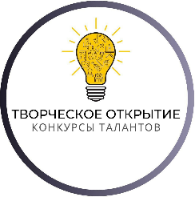 Центр искусств«Творческое открытие»С1Международный грантовый творческий конкурс«ЕСЛИ ЗВЕЗДЫ ЗАЖИГАЮТСЯ»Международный грантовый творческий конкурс«ЕСЛИ ЗВЕЗДЫ ЗАЖИГАЮТСЯ»Международный грантовый творческий конкурс«ЕСЛИ ЗВЕЗДЫ ЗАЖИГАЮТСЯ»Международный грантовый творческий конкурс«ЕСЛИ ЗВЕЗДЫ ЗАЖИГАЮТСЯ»1Название коллектива/ФИ участника2Город/населенный пункт;направляющая организация, если нужно указать в дипломе3Номинация4Название работы5ФИО, должность руководителя (диплом/благ письмо)6Возрастная категория7Номер телефона8Электронная почта9Ссылка на работу или само видеоКомплект наградных документов (эл. диплом и до 2х эл. благодарственных писем):Комплект наградных документов (эл. диплом и до 2х эл. благодарственных писем):400 руб – для категории изобразительное искусство600 руб – для категорий: вокальное, танцевальное, инструментальное, театральное творчество, цирковое искусство690 руб – кубок малый950 руб – кубок стандарт1700 руб – кубок премиальный380 руб – медаль металлическая580 руб – медаль акриловая250 руб – комментарий жюри150 руб* – оригинальный диплом/благ. письмо